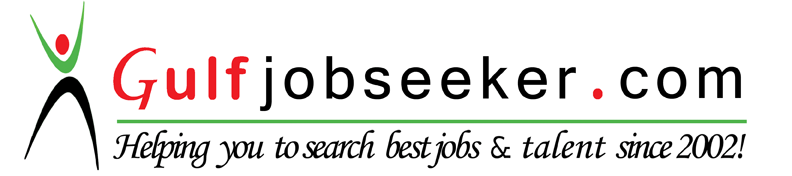 Contact HR Consultant for CV No: 305151E-mail: response@gulfjobseekers.comWebsite: http://www.gulfjobseeker.com/employer/cvdatabasepaid.phpObjective Employ significant knowledge and skills towards the delivery of competent service in the work setting.SUMMARYExcellent interpersonal and leadership skills that can motivate people.Comprehensive oral and written communication skills in English Language.Sociable with excellent customer care and sales skills.Computer Literate with knowledge of Microsoft Office.Goal-oriented and ability to work in a team environment. Ability to handle multiple tasks and work with minimal supervision.With Medical background.Professional experienceNovember 2015- October 2016Receptionist     AL QUDRA SPORTS MANAGEMENT L.L.C. –Abu Dhabi, UAEGreet members entering establishment and assist them for registration.Receiving calls and updates and responding to them in timely manner.Receiving and delivering documents through couriers.Ordering and maintaining office supplies.Perform other clerical receptionist duties such as filing, photocopying, collating, faxing etc.Keep current records of staff member whereabouts and availability.Filing documents.August 28, 2013 - October 2015Receptionist/ Guest Service Representative 	EJADAH ASSET MANAGEMENT GROUP (Free Zone)deployed in Dubai International Financial Center– Dubai, U.A.EGreet persons entering organization.Answer telephone and direct calls. Transfer calls to staff.Monitor security access and maintain security awareness.Send and Receive deliveries.Monitor and maintain office equipment and report to maintenance if any problem seen.Tidy and maintain the reception area as well as the offices.Assisting clients to book meeting rooms and ensuring that these are all recorded for the issuance of invoiceResponds to alarms and dispatched calls; decides what actions to take based on situation, facts and position limitations.Assist clients in reservations, finding travel package, charges, transfers and cancellations.Responsible for booking international and domestic reservations for air travel, hotel and car rentals.Handles customer queries regarding hotel reservation and provide alternatives in case of emergency situations.Create and maintains service contracts for group and individual travels.Updates rules, regulations and current affairs on airline, hotels, and cars.Builds new client relationship as well as maintains the existing one through effective service.Offers travel packages and travel products to customers.education2004 – 2008  Colegio De Sta. Lourdes of Leyte Foundation Inc.    Tabontabon, Leyte Philippines		         Bachelor of Science in Nursing		         Tertiary 		         Date Graduated: April 20082000 – 2004  Abuyog National High School			           Abuyog, Leyte Philippines		         Secondary 		         Date Graduated: April 20041994 – 2000  Abuyog South Central School			           Abuyog, Leyte Philippines		         Primary		         Date Graduated: March 2000“CAN jOIN immediately”